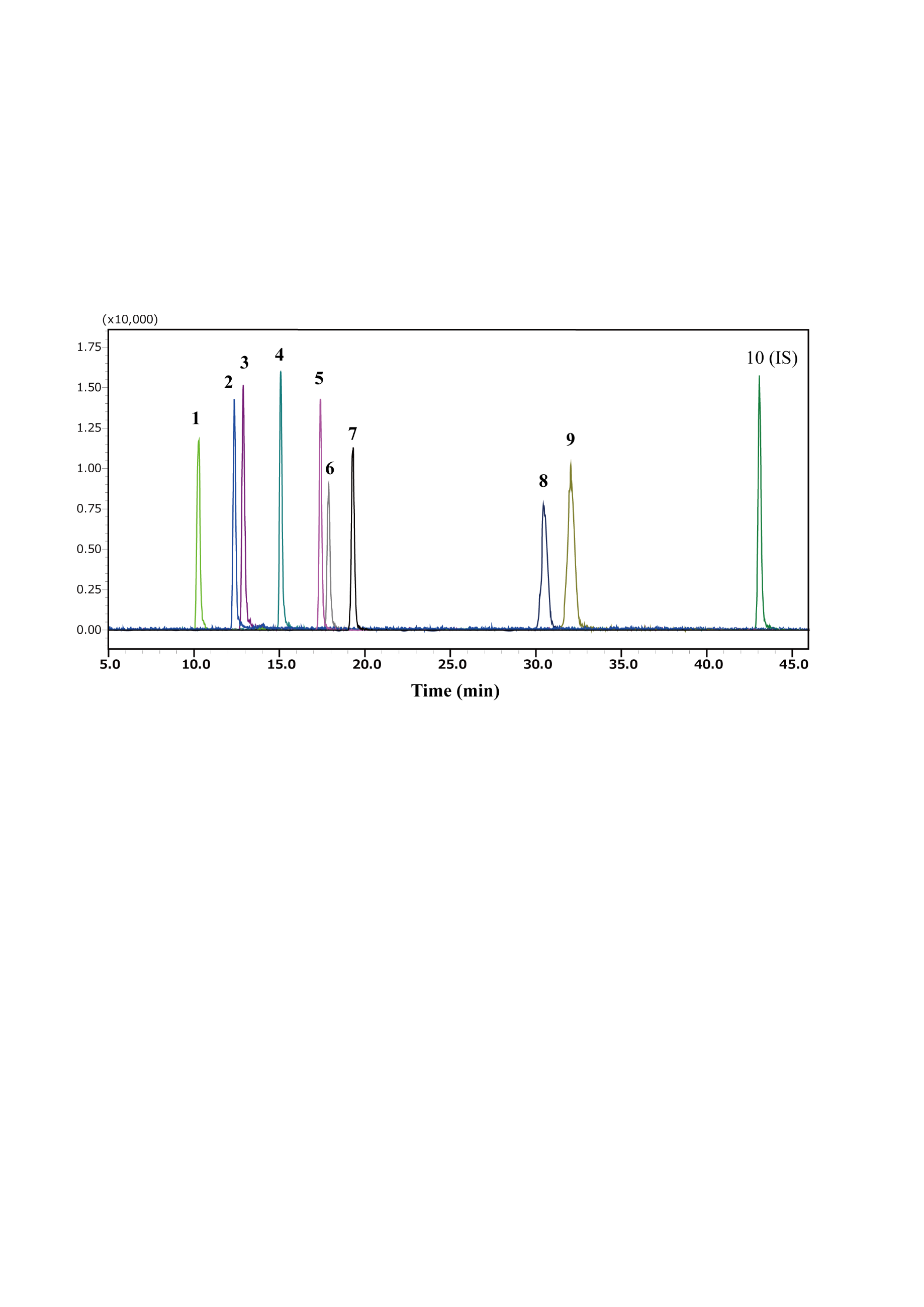 Figure S5. The representative MRM LC-MS/MS chromatograms of the 2-NPH derivatives of a mixed standards. Peaks: 1, glyceric acid; 2, lactic acid; 3, acetic acid; 4, propionic acid; 5, malic acid; 6, n-butyric acid; 7, succinic acid; 8, isocaproic acid; 9, n-caproic acid; 10, heptanoic acid (internal standard). Each peak corresponds to 1000 ng/mL.